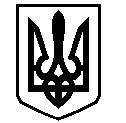 У К Р А Ї Н АВАСИЛІВСЬКА МІСЬКА РАДАЗАПОРІЗЬКОЇ ОБЛАСТІР О З П О Р Я Д Ж Е Н Н Яміського голови«11» серпня 2020                                                                                                    № 84Про присвоєння адреси Керуючись ст.42,  п.11 ст. 37 Закону України «Про місцеве самоврядування в Україні», Тимчасовим Порядком реалізації експериментального проекту з присвоєння адрес об’єктам будівництва та об’єктам нерухомого майна, затвердженим Постановою Кабінету Міністрів України від 27 березня 2019 року, № 367, розглянувши заяву Алієва Гусейна Баяндур Огли про надання містобудівних умов та обмежень для проектування об’єкта будівництва « Реконструкція міні – пекарні з надбудовою 2-го поверху по бульвару Центральному, 45 в місті Василівка, Запорізької області»
ЗОБОВ’ЯЗУЮ:1. Присвоїти адресу об’єкту будівництва: Україна, Запорізька область, Василівський район, місто Василівка, бульвар Центральний, будинок № 45. Міський голова                                                                                               Людмила ЦИБУЛЬНЯК